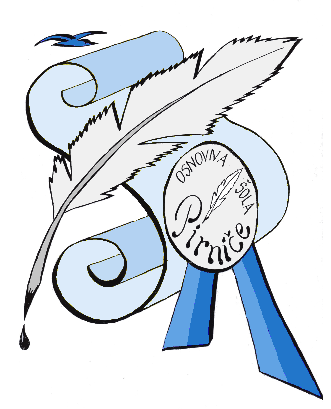 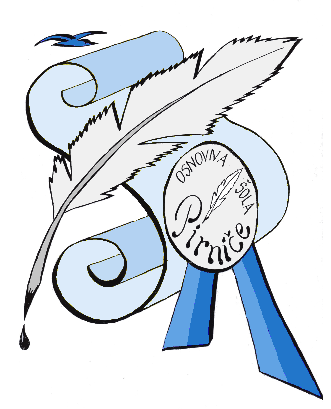 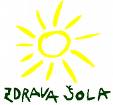 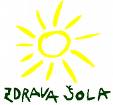 POGODBA O PLAČILU ŠOLSKE PREHRANE IN OSTALIH STORITEVPogodba se sklene med izvajalcem in ponudnikom šolske prehrane ter razširjenega programa – druge dejavnosti OSNOVNO ŠOLO PIRNIČE, Zg. Pirniče 37b, Medvode, DŠ 52479668, ki jo zastopa v. d. ravnateljica Damijana Božič - Močnik (v nadaljevanju izvajalec) in __________________________________________________________________________________ime in priimek starša oziroma zakonitega zastopnika (v nadaljevanju naročnik) __________________________________________________________________________________              naslov naročnika					davčna številka naročnikaza učenca/ko______________________________________________________________________,  							(ime in priimek)ki v šolskem letu 2019/20 obiskuje ___________ razred.1. členUčenec/ka je naročen/a na obroke, ki jih je v mesecu juniju 2019  naročnik označil v Prijavi učenca na šolsko prehrano in velja za obdobje šolskega leta.2. členIzvajalec bo učencu/ki zagotavljal prehrano v času pouka in drugih aktivnostih učencev, ki so določene z letnim delovnim načrtom šole, in sicer v normativno določeni in predpisani količini in kvaliteti. Ceno malice določi minister za izobraževanje, znanost in šport, ceno ostalih obrokov je potrdil Svet šole in so veljavne od 1. 3. 2011. Izvajalec bo:- zagotovil prehrano učencu(ki) najkasneje naslednji dan po prejetem naročilu, - tedensko objavljal jedilnike, ki bodo izobešeni na javnem mestu v šoli in na šolski spletni strani,- vodil evidenco naročenih in prevzetih obrokov ter evidenco plačil prehrane.3. členNaročnik in izvajalec se dogovorita, da Prijava učenca/ke na šolsko prehrano velja do konca šolskega leta oziroma do preklica med tekočim šolskim letom. Prijava se prekliče po elektronski pošti (rac-os.pirnice@guest.arnes.si) ali z osebno vročitvijo v tajništvu šole in velja kot aneks k tej pogodbi.4. členV primeru bolezni ali druge odsotnosti učenca starši odjavijo prehrano za določen čas. Prehrana se odjavi do 9. ure zjutraj in velja za naslednji delovni dan vse do prihoda učenca v šolo. Odjava se odda pisno na elektronski naslov sola-pirnice.osljpi@guest.arnes.si ali po telefonu v tajništvo šole na številko 01/3621-140 ali  01/3611-329.Odjava za nazaj ni mogoča. Če odjava prehrane ni oddana, starši krijete polno ceno naročenih obrokov. Enako velja za učence, ki imajo subvencionirano prehrano.5. členRačun za šolsko prehrano in druge stroške se izstavi mesečno za pretekli mesec, rok plačila je 18. v mesecu (28. v mesecu za direktne obremenitve).Naročnik se obvezuje, da bo redno in pravočasno poravnal vse stroške za svojega otroka.Podatki se obdelujejo in varujejo skladno z Zakonom o varstvu osebnih podatkov (Uradni list RS 94/2007) in Uredbo (EU) 2016/679 Evropskega parlamenta in Sveta z dne 27. aprila 2016 o varstvu posameznikov pri obdelavi osebnih podatkov in o prostem pretoku takih podatkov ter o razveljavitvi Direktive 95/46/ES (Splošna uredba o varstvu podatkov) (UL. L. 119, 4. 5. 2016, str. 1–88).6. členTa pogodba je sklenjena za šolsko leto 2019/2020 in začne veljati naslednji dan po podpisu obeh pogodbenih strank. Naročnik jo preko učenca/ke vroči šoli. Vsaka pogodbena stranka prejme po en izvod te pogodbe.7. členSpore iz te pogodbe rešuje pristojno sodišče v Ljubljani.Kraj in datum: ___________________________Podpis  naročnika:_______________________________________                                Zg. Pirniče, 30. 8. 2019                                 Damijana Božič - Močnik                                      v. d. ravnateljica